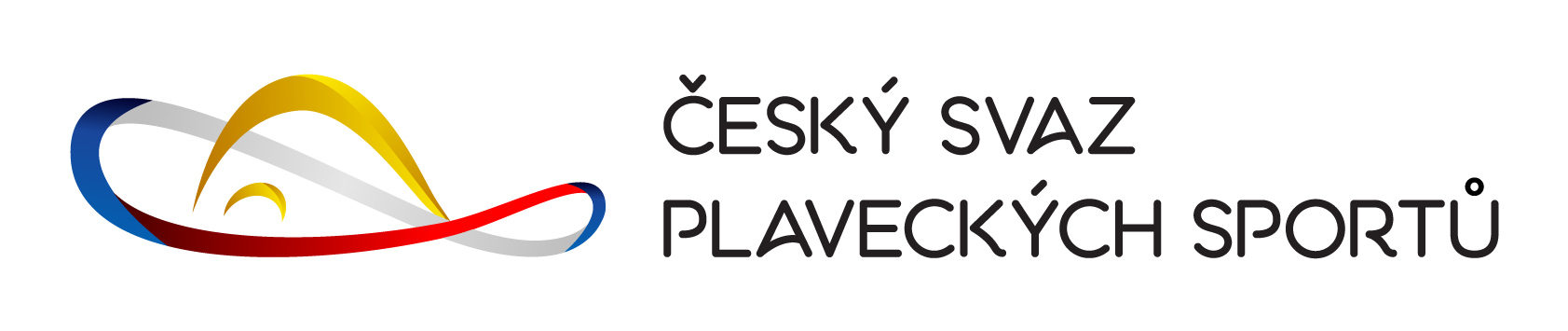 Název závodů: P R O T E S TJméno klubu:	        Zkratka: 		 Trenér:                                              Tel.:                              Závodník:                                           Disciplína č.:	Rozplavba č.:	Dráha č.: 	 Protest:K protestu musí být vložen finanční vklad dle SŘ a rozpisu soutěže. Tento formulář musí být odevzdán vrchnímu rozhodčímu soutěže.Podpis:	Datum:  	Pouze pro vnitřní potřebuDatum a čas přijetí:                          		Potvrzení:   ANO     NEZdůvodnění:____________________________________________________	__________________________Vrchní rozhodčí	datumPouze pro odvolání k JURYDatum a čas přijetí:                         		Potvrzení:   ANO     NEZdůvodnění: